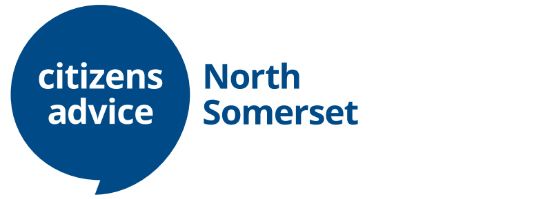 Deputy Chief OfficerThis is an exciting opportunity to join our Senior Management Team in this newly created Deputy Chief Officer role.  We are an organisation that is going from strength to strength and we are looking for a highly motivated and dynamic individual to join us as we continue to build and develop our services.  If you have demonstrable experience of project management, proven ability to manage people and a good strategic mind, and you are looking to develop your skills and embrace new challenges, then this role is for you.  Locations:  	Weston-super-Mare and home workingHours: 		37.5 hours per weekContract:		PermanentSalary: 		£34,000 - £37,000 depending upon experienceCitizens Advice North Somerset (CANS) is an established and well regarded local independent charity who provide free, impartial and confidential advice.  We undertake research & campaign work to influence policy makers and to effect change.  We work in partnership with the Local Authority, The Legal Aid Agency, Macmillan Cancer Support, The Money and Pension Service, Wessex Water, BNSSG CCG, Pier Health PCN and many local and national partners to deliver our services to over 8,000 clients each year.  We deliver in-reach services in GP surgeries (social prescribing), Weston General Hospital and Weston County Court, and working in partnership with our Town and Parish Councils and local community groups, we are reintroducing our out-reach services at locations across North Somerset.  The application pack is available on our website: www.nscab.org.uk.  For an informal conversation about the role please email fiona.cope@nscab.org.uk or call 01934 836202.  Closing date: Monday 28th February 2022 at middayShortlisted candidates will be asked to do a presentation on Wednesday 9th March 2022 with interviews taking place on Monday 14th March 2022Completed applications to be emailed to HR@nscab.org.uk 